с. с.Мурзицы, ул. Прудовая, д17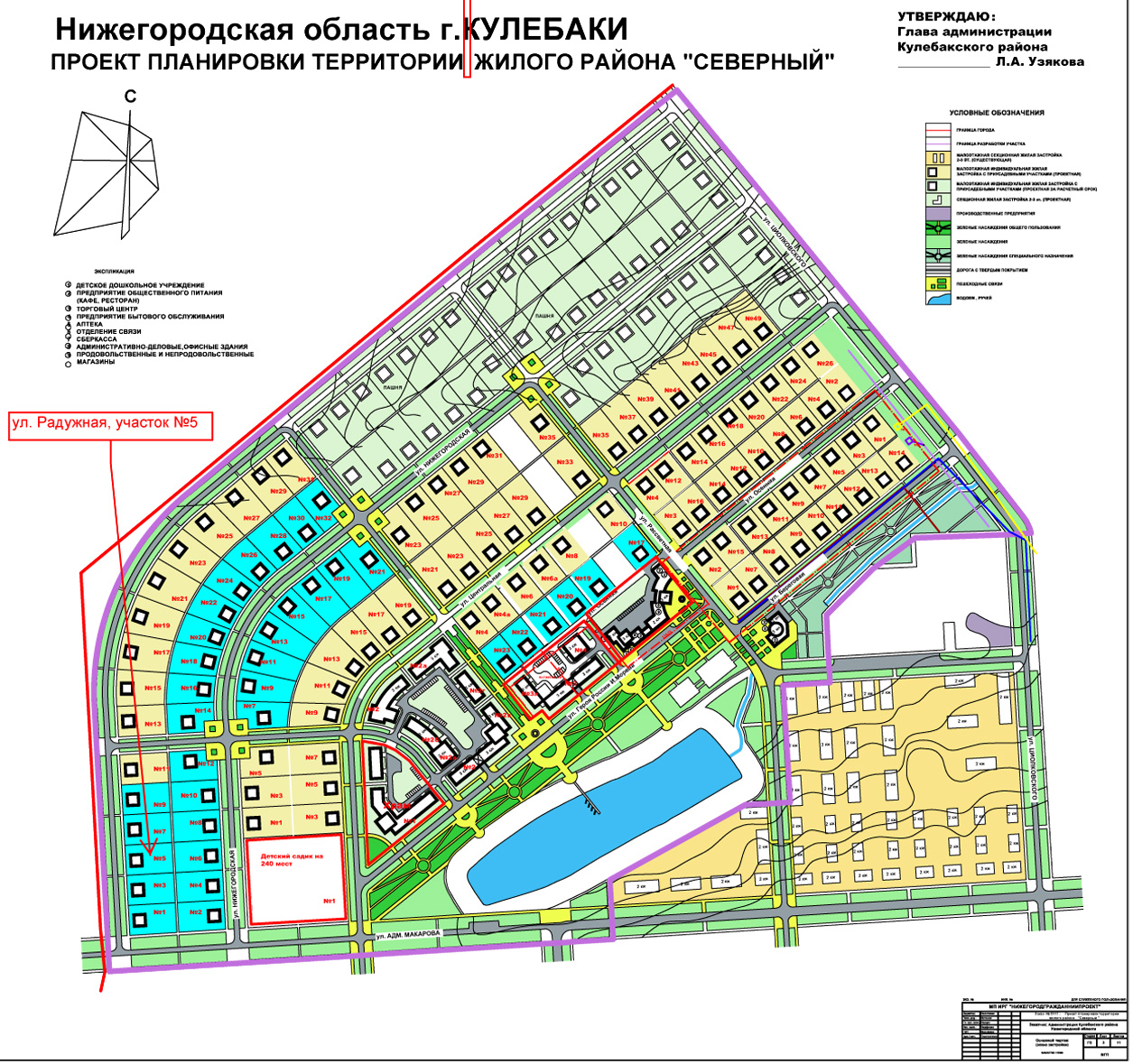 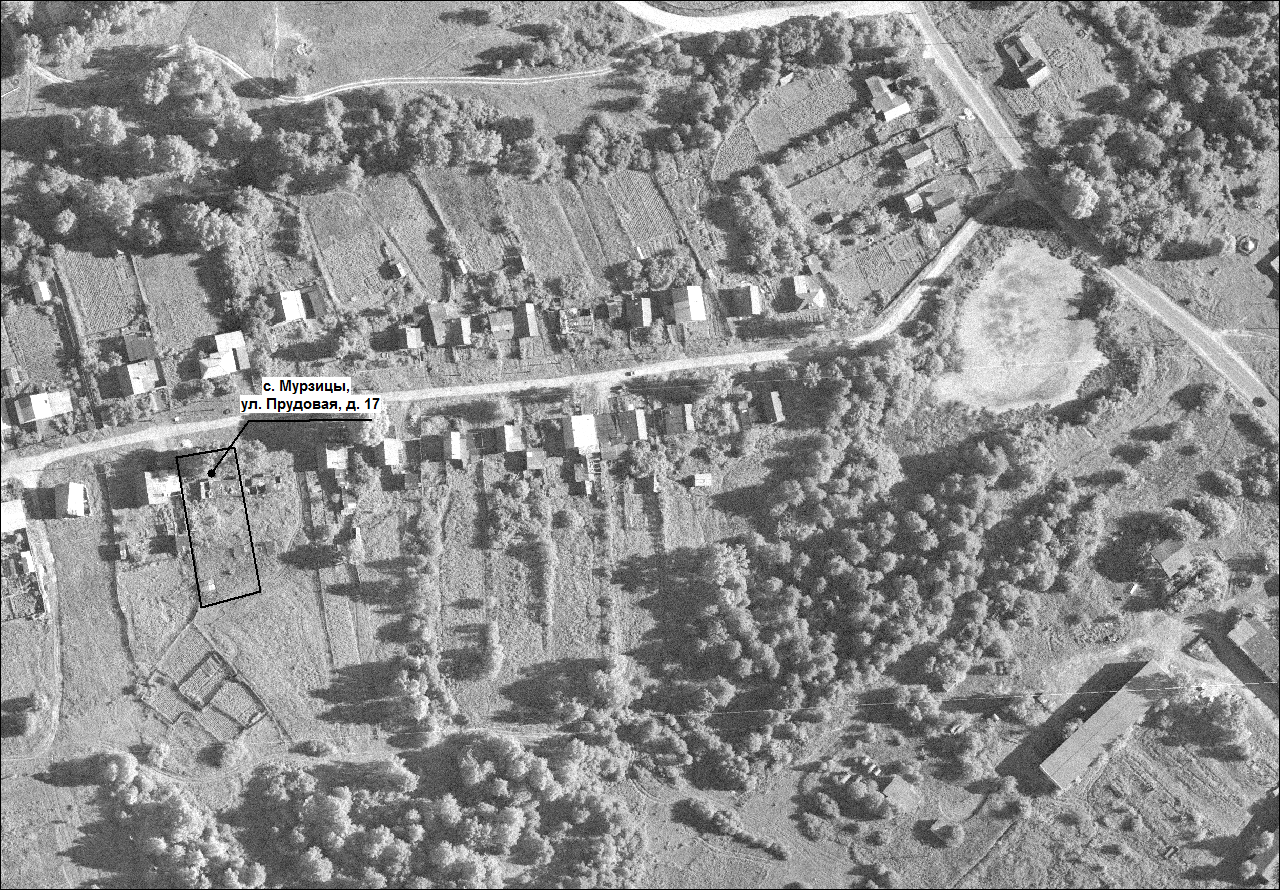 